Curriculum VitaeSection A: Personal DataSection B: Education HistoryInstitutions Attended with Dates and Academic QualificationsTeaching ExperienceAcademic and Administrative Positions HeldCourses TaughtScholarship, Grants, Fellowship and PrizesTravel fellowship award, First Nigerian Bioinformatics Conference, Lagos, 2019HULT Prize OnCampus Certificate of Recognition as Participating Judge, 2019Certificate of Completion; AWARD Mentoring Skills for Emerging Leaders 2018Distinguished Mentor Award (2018). Landmark University Computer Science Association Awards.Award of Leadership Par Excellence (2018). College of Science and Engineering 7th College week, 2018.iSTEAMS Award of Excellence  for contributions to scientific research (2015).Selected Publications: JournalsEmmanuel Oluwatobi Asani, Adebayo Omotosho, Paul Ashante Danquah, Joyce Ayoola, Peace Ayegba, Olumide Longe (2021). A Maximum Entropy Classification Scheme for Phishing Detection using Parsimonous Features. TELKOMNIKA Telecommunication Computing Electronics and Control 19(5) 1707~1714, DOI: 10.12928/TELKOMNIKA.v19i5.15981 [Scopus-Indexed]Adeniyi Abidemi Emmanuel, Okeyinka Aderemi, Adebiyi Marion, Asani Emmanuel (2021). A Note on Time and Space Complexity of RSA and ElGamal Cryptographic Algorithms. International Journal of Advanced Computer Science and Applications, 12(7), 143-147. [Scopus-Indexed]Omotosho A., Emmanuel O. Asani, Ayegba P., Ayoola J. (2020). Impact of Agricultural Education on Students’ Career Choice: A Survey. International Journal of Emerging Technologies in Learning (iJET) 15 (03), 51-61. [Scopus-Indexed]Abikoye O.C., Haruna A.D., Abubakar A., Akande N.O. and Asani E.O. (2019). Modified Advanced Encryption Standard Algorithm for Information Security. Symmetry. Symmetry 2019, 11, 1484; doi:10.3390/sym11121484 [SCOPUS Indexed]Asani E.O., Okeyinka A.E., Adebiyi A.A., Ayebga P.O., Ayoola J.A. (2019). A Preliminary Study on the Complexity of some Heuristics for solving Combinatorial Optimization Problems. International Journal of Engineering Research and Technology Vol.12(10), pp 1615-1620. [SCOPUS Indexed]E.O. Asani, M.Z. Chidioke, A.J. Shoyombo, A.A. Kayode, A. Ezenwoke and F. Okocha (2019). LF-ViT: Development of a Virtual Reality Guided Tour Mobile App of Landmark University Teaching and Research Farm. International Journal of Interactive Mobile Technologies Vol. 13(5). Pp 110-123. [Scopus-Indexed]Adebayo Omotosho, Ukeme Asanga, Emmanuel O. Asani, Joyce Ayoola and Paula Fiddi, (2019). Implicit Drag and Drop Image CAPTCHA for Web Security. Journal of Engineering and Applied Sciences, 14: 7669-7678. DOI: 10.3923/jeasci.2019.7669.7678.A.A. Kayode, N.O. Akande, E.O. Asani (2019). Implementation of a Hybrid Feature Selection Algorithm for Improving Classification of Mammograms. Journal of Engineering and Applied Sciences. Vol.14(13). pp 4419-4429.Adebayo Omotosho, Emmanuel Asani, Paula Fiddi, Noah Akande (2019). Image and Password Multifactor Authentication Scheme for e-Voting. Journal of Engineering and Applied Sciences. Vol.14(11). Pp 3732-3740Asani E.O., Adebayo Omotosho, Omonigho J.O., Gbadamosi B. and O.B. Longe (2018). A Real-Time Gesture Engineered Captcha. International Journal of Mechanical Engineering and Technology 9(11). Pp 618-629. [Scopus-indexed]A. A. Adegun, E.O. Asani, R. O. Ogundokun and N.O. Akande (2018). Image Segmentation and Classification of Large Scale Satellite Imagery for Land Use: A Review of the State of the Arts. International Journal of Civil Engineering and Technology. 9(11). Pp 1534–1541. [Scopus-Indexed]Aderonke Anthonia Kayode, Akande Noah Oluwatobi, Joshua, Adebagbo and Asani Emmanuel Oluwatobi (2018). Dataset of High Resolution Mammographic Images (Version V1) [Data set]. International Journal of Computer Science Issues (IJCSI),. Zenodo. http://doi.org/10.5281/zenodo.1464682Akande N.O., Abikoye O. C., Gbadamosi B., Ayoola J., Ayegba P., Adegun A. A., Ogundokun R. O., Asani E. O. (2018). Vascular Networks Segmented from Retinal Images of Hypertensive Retinopathy and Glaucoma Patients. Journal of Engineering and Applied Sciences. (In Press).A. Omotosho, Asani E. O., Ogundokun R. O., Ananti E. C. and Adegun A. A. (2018). Neuro-Fuzzy Based System for the Classification of Cells as Cancerous or Non-Cancerous. International Journal of Medical Research & Health Sciences 7 (5), 155-166. [ESCI-Indexed].Adigun A. A., Asani E.O., Adegun A.A., Mfoniso E. A. (2016). A paradigmatic comparision of sorting algorithms on integer arrays. Computing Information Systems, Development informatics and Allied Research. Vol 7(1), pp 111 – 120.A. Ibitola, A. A. Adigun, E.O. Asani, O.B. Longe (2015). Towards the development of a case-based reasoning framework for software forensics analysis. African journal of computing & ICT – IEEE vol. 8(4), 2015, pp 185-189.S. Tunmibi, A. Aregbesola, Asani E.O. (2015). Factors influencing the adoption of smart phones by university students – a cross-border approach. African journal of computing & ICT – IEEE vol. 8(1), 2015, pp 113-120.Adigun A.A. Adegun A.A. and Asani E.O. (2015). Performance evaluation of ant colony optimization and Genetic Algorithm for Facial Feature Selection. International Journal of Computer System, Vol. 2(1), pp 19-24.Adegun A.A. Asani E.O. and Yusuff M. (2014) An Enhanced Speech Recognition Algorithm Using Levinson-Durbin, DTW And Maximum Likelihood Classification. African Journal of Computing and ICT-IEEE Vol 7 (2), pp 135-142.Adegun A.A. Adigun A.A. and Asani E.O. (2014) A Review of Trends of Authentication Mechanisms For Access Control. Computing Information Systems, Development informatics and Allied Research. Vol 5(2), pp 1-12.Adigun A.A. Adegun A.A. and Asani E.O. (2014) A study of Cloud Computing in the University Enterprise. International Journal of Advanced Computer Research Vol4 (2), pp 450-458.Galadima T.O. Akinyemi I.O. and Asani E.O. (2014) The impact of Knowledge Based Trust (KBT) on the Adoption and acceptability of cashless economy in Nigeria. International Journal of Computer Science and Information Technology. Vol 6, No 2 April 2014, pp 171-180.Akinyemi I. O. Asani E. O. and Adigun A. A. (2013). An Investigation of Users’ Acceptance and Satisfaction of E-Banking System as a Panacea towards a Cashless Economy in Nigeria. Journal of Emerging Trends in Computing and Information Sciences. Vol. 4, No.12, pp 954-963Selected Publications: Conference ProceedingsE.O Asani, A.E. Okeyinka, A.A. Adebiyi (2020). A Construction Tour Technique For Solving The Travelling Salesman Problem Based On Convex Hull And Nearest Neighbour Heuristics. In Proceedings of International Conference in Mathematics, Computer Engineering and Computer Science [Scopus Indexed].J.A. Ayoola, E.O. Asani, A.E. Okeyinka, P.O. Ayegba (2020). Towards Comparative Analysis Of Branch-And-Bound And Nearest Neighbour Algorithms. In Proceedings of International Conference in Mathematics, Computer Engineering and Computer Science [Scopus Indexed].P. Ayegba, J. Ayoola, E. Asani, A. Okeyinka (2020). A Comparative Study Of Minimal Spanning Tree Algorithms. In Proceedings of International Conference in Mathematics, Computer Engineering and Computer Science [Scopus Indexed].Asani E.O., Adegun A.A., Adeniyi A.E. & Ayoola J.A. (2017). A Note on Graph and Its Application. In proceedings of iSTEAMS Multidisciplinary Cross-Border Conference University of Ghana, Legon, October, 2017. Pp 283-290 [Scopus Indexed]Asani E.O. and Adegun A.A. (2014) Maximum Phish Bait: Towards Feature Based Detection of Phishing Using Maximum Entropy Classification Technique. In Proceedings of iSTEAMS Research Nexus conference, 2014 [Scopus Indexed].Asani E.O. and Ibitowa (2013). Towards a framework for Evaluating Cybersecurity Readiness of Nigeria’s Cyber Infrastructure for migration to the Cloud. In Proceedings of iSTEAMS Research Nexus conference, 2013 pp 107-114 [Scopus Indexed].Publications: Books/ Chapters in BooksAsani E.O., Okeyinka A.E., Adebiyi A.A. (2022) Performance Evaluation of Convex Hull Node-Based Heuristics for Solving the Travelling Salesman Problem. In: Yang XS., Sherratt S., Dey N., Joshi A. (eds) Proceedings of Sixth International Congress on Information and Communication Technology. Lecture Notes in Networks and Systems, vol 217. Springer, Singapore. https://doi.org/10.1007/978-981-16-2102-4_60 [Scopus Indexed]Asani E.O., Longe O.B., Balla A.J., Ogundokun O.O. and Adeniyi E.A. (2020). Secure Human-Computer Interaction: A Multi-Factor Authentication CAPTCHA Scheme, In Handbook of Research on the Role of Human Factors in IT Project Management (Eds. Sanjay Misra and Adewole Adewumi). Chpt 10. Pp. DOI: 10.4018/978-1-7998-1279-1Adegun A.A., Adebiyi M.O., Ogundokun O.O. and Asani E.O. (2020). CAD-Based Machine Learning Project for Reducing Human-Factor-Related Errors in Medical Image Analysis, In Handbook of Research on the Role of Human Factors in IT Project Management (Eds. Sanjay Misra and Adewole Adewumi) Chpt 11. Pp. DOI: 10.4018/978-1-7998-1279-1Publications: Monographs/ Technical Reports, Book ReviewNILOther Manuscripts Submitted for PublicationEmmanuel O. Asani, Aderemi E. Okeyinka, Ayodele Ariyo Adebiyi (2021). A NOVEL INSERTION SOLUTION FOR THE TRAVELLING SALESMAN PROBLEM. IEEE AccessEmmanuel O. Asani, Aderemi E. Okeyinka, Ayodele Ariyo Adebiyi (2021). A SYSTEMATIC REVIEW OF NODE-BASED HEURISTICS FOR SOLVING THE TRAVELING SALESMAN PROBLEM. International Journal of Mathematics and Mathematical Sciences  Emmanuel O. Asani, Aderemi E. Okeyinka, Ayodele Ariyo Adebiyi (2021). A Computation Investigation of the Impact of Convex Hull subtour on the Nearest Neighbour Heuristic. International Journal of Computer Mathematics: Computer Systems TheoryOlumide Babatope Longe, Mathias Fonkam, Mohammed S. Okorejior, Emmanuel O. Asani, Aderemi E. Okeyinka (2021). LOW LATENCY IN-BROWSER BASED PHISHING DETECTION USING RANDOM FOREST CLASSIFIER. International Journal of Interactive Mobile Technologies (iJIM).Publication SummarySupervision: Number of StudentsSupervision: Selected Theses and DissertationsAcademic and Industry LinkagesOracle AcademyICITD, Southern University, Baton Rogue, LA USA.Conference/Workshop/Seminar AttendedSixth International Congress on Information and Communication Technology, London. (2021)International Conference in Mathematics, Computer Engineering and Computer Science , Lagos Nigeria. (2020)AWARD Mentoring Skills for Emerging Leaders Workshop. (2018)NUC / ENAGO ACADEMY Workshop on Academic Publishing for Junior and Middle-Level Academics 2017International Conference on Science, Technology, Education, Arts, Management and Social Sciences, iSTEAMS Research Nexus Conference, 2014, 2015, 2016.Invited Reviewer/ Editorial Board MembershipBehaviour & Information Technology (Reviewer)Journal of Digital Innovations and Contemporary Research in Science, Engineering and Technology (Reviewer)Editorial Board member – iSTEAMS ConferencesMembership of Professional BodyMember, IEEE (Member #98022803)Member, Internet Society (ISOC No: 2172399)Professional Member, Association for Computing Machinery ACM (4400515)Member, Computer Professionals (Registration Council of Nigeria) CPN (005138/2017)Member, International Association of Engineers (IAENG No: 171848)Member, Nigerian Bioinformatics and Genomics Network (NBGNI428)Member, African Society for Bioinformatics and Computational Biology (ASBCB)Member, International Society for Computational Biology (33907)Extra- Curricular ActivitiesReading, DrivingNames and Addresses of Three (3) RefereesProf. A.E. OkeyinkaProfessor of Computer Science08035776226Prof. O.B. LongeFaculty of Computational Sciences & InformaticsAcademic city University CollegeAccra, Ghana08024071175Alaga Remi AjalaTEBOL EnergiesLagos. Nigeria08053476931Signature and DateNameASANI, Emmanuel OluwatobiDate of birthApril 25, 1984GenderMaleTownIjebu-IgboLocal Govt. AreaIjebu NorthState of OriginOgun StateNationalityNigerianMarital StatusMarriedReligionChristianityNumber of Children2 Contact AddressDepartment of Computer Science, Landmark University, Omu-Aran. Nigeria.Residential AddressBlock 10, Flat 1, Landmark University Residential Quarters, Landmark University, Omu-aran. Nigeria.Telephone Number2348025717404E-mail Address (@lmu.edu.ng)asani.emmanuel@lmu.edu.ngAlternate e-mail asanitobiloba@gmail.com Present Position Lecturer ICurrent Salary ScaleLUASS[10A]/[01]Post Applied forSenior Lecturer#InstitutionDegree TypeYear1Landmark UniversityPh.D20212University of IbadanM.Sc.20113University of IlorinB.Sc.2006#InstitutionRankDate1Landmark UniversityLecturer I2021 - date2Landmark UniversityLecturer II2016 - 20213Landmark UniversityAssistant Lecturer2013 - 2016#PositionFromTo1Examination Officer, College of Pure and Applied Sciences2021date2Examination Officer, Department of Computer Science201520213Patron, National Association of Computing Students, LMU Chapter201920214Chair, College Week Committee, College of Science and engineering 201720185Examination Officer201320146Academic Level Adviser, Computer Science 300L, 400L 20132016#Course CodeCourse title1CSC 411Software Engineering2CSC 413Analysis of Algorithms3CSC 415Artificial Intelligence 4CSC 435Computer Graphics5CSC 421Computer Security6CSC 427System Administration7CSC 426Logic Programming8CSC 422Software Reliability and Quality Assurance9CSC 312Data Structures and Algorithms10CSC 214/224Data Management I12CSC 225Use of Software Packages13GEC 215/225Applied Computer Programming I15CSC 111Introduction to Computer Science16CSC 122Computer Programming I#ItemNumber1Scopus-Index Publications12 of (32)2Lead/Corresponding Author Articles10 of (32)3Articles Published after the Last Promotion 21DegreeNumber of StudentsBachelors	[B.Sc]Above 20Masters 	[M.Sc]NILDoctorate 	[Ph.D]NIL#TitleDegreeYear1DESIGN AND IMPLEMENATION OF A SECURE LIGHTWEIGHT VIRTUAL PRIVATE NETWORK WITH CHACHA20-POLY1305 STREAM CIPHER ALGORITHMS.B.Sc20202A LOW LATENT ADAPTIVE CRYPTOGRAPHIC SCHEME FOR IOT DEVICESB.Sc20203DEVELOPMENT OF A BLOCKCHAIN BASED API FOR E-VOTINGB.Sc2020NameSignature and DateASANI Emmanuel Oluwatobi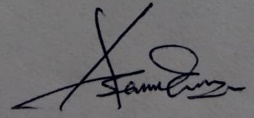 22-11-2021